INDICAÇÃO Nº 1320/2016“Sugere ao Poder Executivo Municipal a limpeza, corte de mato alto e retirada de entulhos na Escola Estadual Professora Gemma Vasconcelos Camargo Capello, localizada na Rua Ouro Preto, 234 no Bairro Parque Olaria, em Santa Barbara d’ Oeste.”Excelentíssimo Senhor Prefeito Municipal, Nos termos do Art. 108 do Regimento Interno desta Casa de Leis, dirijo-me a Vossa Excelência para sugerir que, por intermédio do Setor competente, providencie a referida limpeza, corte de mato alto e retirada de entulhos na Escola Estadual Professora Gemma Vasconcelos Camargo Capello, localizada na Rua Ouro Preto, 234 no Bairro Parque Olaria, em Santa Barbara d’ Oeste.Justificativa: O local encontra-se com mato alto, causando muitos transtornos aos alunos, professores, pais e funcionários da escola, que relataram a presença de ratos e animais peçonhentos no local, eles alegam que esses animais, tem adentrado as salas de aula oferecendo riscos aos alunos e aos funcionários.Plenário “Dr. Tancredo Neves”, em 22 de Fevereiro de 2016.Ducimar de Jesus Cardoso“Kadu Garçom”-Vereador-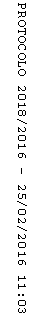 